7. Illustration and textDuration: 1-2 weeksDriving questionCould illustrative typography make sketches obsolete?OverviewBy studying the work of Australian designer Gemma O’Brien, students will gain knwoledge and experience in personalising typography. Students will use stylised images and letterforms to create a contemporary decorative text.Visual Design 7-10 Syllabus © NSW Education Standards Authority (NESA) for and on behalf of the Crown in right of the State of New South Wales, 2004.ContentStudents will explore, apply and design typographic forms that combine pictures and words. They will create a new graphic that functions as both a letter and a word. Students will be introduced to the concepts and possibilities when experimenting with alternative surfaces to communicate with an audience.Focus areasShape and letterformStructural and subjective framesDesign and audience.AssessmentAll activities require students to demonstrate their learning and are all assessment for learning activities.Teaching and learning activitiesIntroductionStudents will:create a blog post about the life and work of Australia graphic designer Gemma O’Brien. Some useful websites/articles are:Gemma O’Brien & Her Career in TypographyTypography – Gemma O’BrienDesigners Journal – Profiles – Gemma O’Briengo to the website The Loop - Gemma O’Brien Typographer & Illustrator, study the Love/Fear images and answer below questions in their visual design journals/blog:Who do you think this artwork was created for and why?What do you think Gemma O’Brien is trying to say in this artwork? What is the meaning or message?How do your eyes move through these artworks? What choices did Gemma O’Brien make to cause that to happen?What juxtapositions do you notice when comparing the two artworks?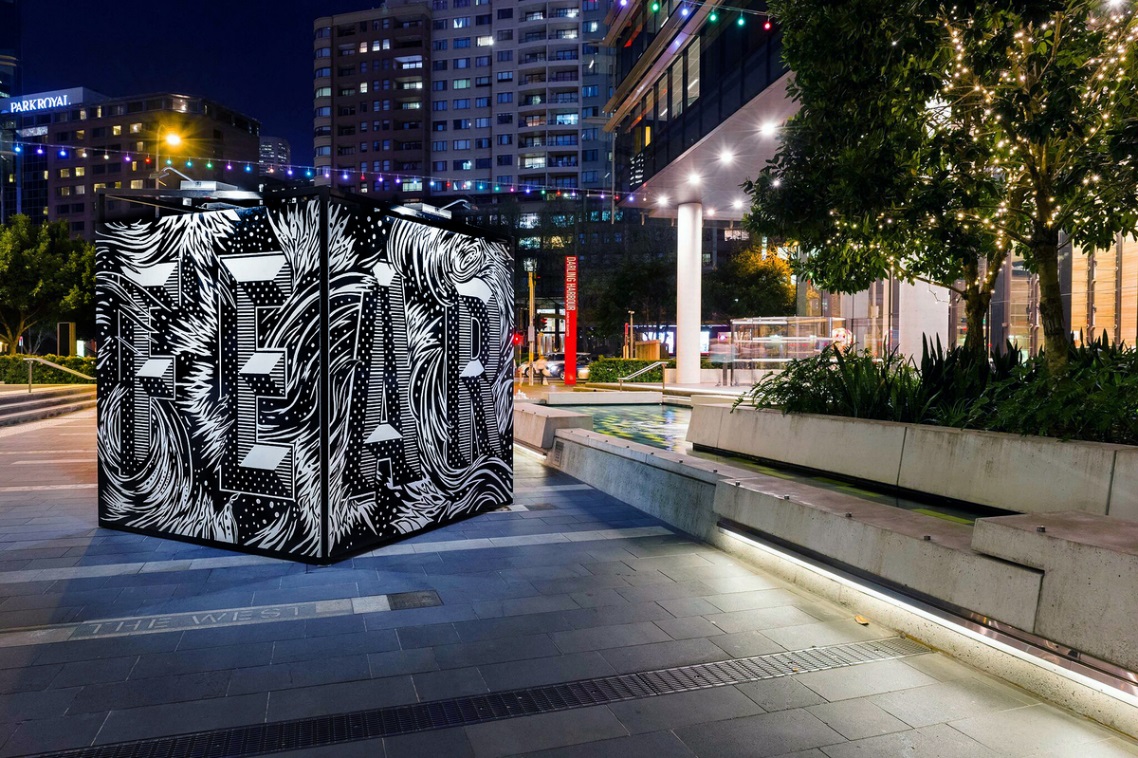 Image: ‘Fear’ from www.theloop.com.au/mrseaves/portfolio/lovefear, accessed 18/01/2018.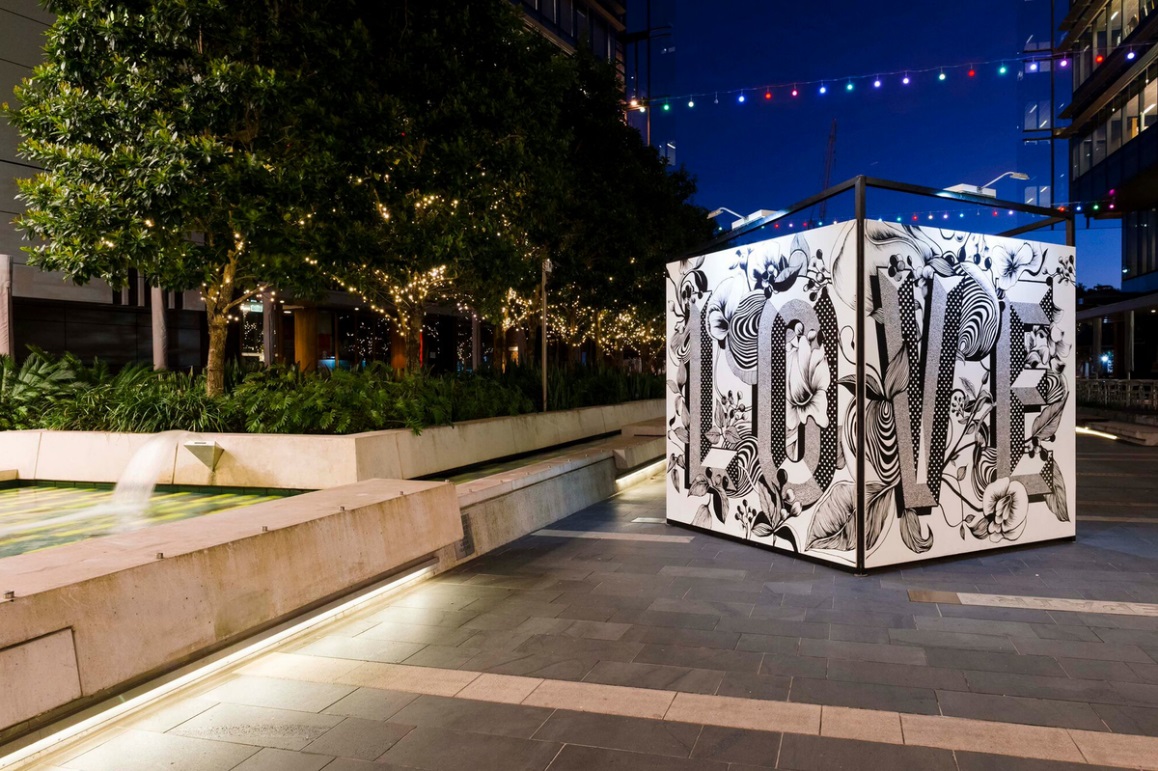 Image: ‘Love’ from www.theloop.com.au/mrseaves/portfolio/love, accessed 18/01/2018.watch the following videos, taking notes in their visual design journal/blogQantas Blank Canvas – Gemma O’Brien (00:02:15)Gemma O’Brien: The art of lettering (00:02:48)Mixing Typography and Illustration with Gemma O'Brien | Volcom | School Of Cool (00:02:14)Gemma O’Brien Teaches You Block Lettering Techniques | Volcom | School Of Cool (00:01:18)discuss as a classthe relationship between illustration and typographyGemma O’Briens intended audience.Design makingMaterials requiredA3 papertracing papervisual design journal/blogcolour pencils, watercolours, paints and felt tip markerswhite or gesso paintmobile phone or digital camerasmooth surface object not exceeding 30cm x 30cm x 30cm.Haiku A haiku is a form of Japanese poetry that has 17 syllables broken into three lines of five, seven and five syllables.Students will:compose a haiku about any topic of their choicechoose a font on the computer that will outline the words in their haikuprint out the word and trace onto tracing paper transfer the word onto an A3 sized paperillustrate the inside of each letterdesign and manipulate the words to blend into the backgroundpaint to complete the designexhibitreflect on the design process and journey in their visual design journal/blog.Shapes and textStudents will:select a smooth surfaced object to use in their design. Some examples might be a box, a ball or a bottle. paint the object white using paint or preferably gesso, as it is easier to draw onchoose two words with opposite meanings similar to ‘Fear’ and ‘Love’ used by Gemma O’Brienusing only black and white, draw an illustrative text design for their words on paper or compose it using Photoshop or Illustratorinclude a patternconsider positive and negative space/images coming through and over letters transfer the design to the object with black marker pen or black inkpaint their design - if on Photoshop or Illustrator, experiment with brush strokes and patternsphotograph the creative process and publish onto their blog.CommunicateStudents will complete a digital blog/visual design journal documenting the ideas and processes used throughout this sequence. This can be completed through one-note, Class Notebook or Google classroom. The blog/visual design journal should contain:the process and technical skills used in practical classespersonal reflections about the practical activitiesinformation gained through investigations or class discussions answers to questions asked in classa glossary of new words and terminology with graphic examplesand thoughts of the different techniques and types explored.DifferentiationExtensionTeachers are encouraged to provide students with acceleration activities if required. Students could:research the following artistsZuzana LickoJonathan HoeflerTobias Frere-Jones.Investigate and answer the question – Who was Mrs Eaves?curate an exhibition of the classes finished graphic design objects in a space within the school e.g. library, or foyername the exhibition and create hand-written invitationswrite a blog post addressing the driving question.Life skillsVisual Design 7-10 Syllabus © NSW Education Standards Authority (NESA) for and on behalf of the Crown in right of the State of New South Wales, 2004.Students could:re-watch the video Mixing Typography and Illustration with Gemma O'Brien | Volcom | School Of Cool (00:02:14)follow along with the steps in the video and create a watercolour illustrative text of the word ‘YES’.EvaluateFormative assessment can be used to determine learning progress throughout the lesson sequences. Teachers should informally assess a student’s level of understanding and adapt accordingly. Reference list and resourcesVisual Design 7-10 Syllabus © NSW Education Standards Authority (NESA) for and on behalf of the Crown in right of the State of New South Wales, 2004.Mixing Typography and Illustration with Gemma O'Brien | Volcom | School Of Cool (00:02:14) www.youtube.com/watch?v, accessed 18/01/2018Gemma O’Brien Teaches You Block Lettering Techniques | Volcom | School Of Cool (00:01:18) www.youtube.com/watch, accessed 18/01/2018Qantas Blank Canvas – Gemma O’Brien (00:02:15) www.youtube.com/watch, accessed 18/01/2018Gemma O’Brien: The art of lettering (00:02:48) www.youtube.com, accessed 18/01/2018 Gemma O’Brien & Her Career in Typography hercollective.com.au/gemma-obrien-career-in-typography, accessed 18/01/2018Typography – Gemma O’Brien www.dedeceblog.com, accessed 18/01/2018Designers Journal – Profiles – Gemma O’Brien www.designersjournal.net/jottings, accessed 18/01/2018 The Loop - Gemma O’Brien Typographer & Illustrator www.theloop.com.au/mrseaves, accessed 18/01/2018.Stage 5 outcomesA student:5.4 investigates and responds to the world as a source of ideas, concepts and subject matter for visual design artworks5.7 applies their understanding of aspects of practice to critically and historically interpret visual design art works5.8 uses their understanding of the function of and relationships between artist – artwork –world – audience in critical and historical interpretations of visual design artworks5.9 uses the frames to make different interpretations of visual design artworksCross-curriculum content and key competenciesCivics and citizenship Work, employment and enterprise  Information and communication technology Life skills outcomes LS.1 experiences a variety of visual design procedures to make visual design artworksLS.2 explores a variety of materials, techniques and processesLS.8 explores ways to develop ideas in visual design artworks